Colegio JIM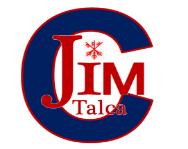 Prof. Daniela CalderónQuímica2° Medio  Guía “PROPIEDADES DE LAS DISOLUCIONES QUÍMICAS”Nombre:__________________ Curso:_______ Fecha de entrega: 30 de AbrilCalcula la solubilidad en los siguientes casos y clasifica en el tipo de solución que corresponda (INSATURADA-SATURADA-SOBRESATURADA)  (18 puntos)Una solución que contiene 77 gramos de cloruro de sodio NaCl en 200 gramos de agua. ¿Si la solubilidad de la sal en agua es 38,5, esta solución estaría saturada?Cuando se disuelven 300 gramos de la misma sal en 1L de agua. (Importante 1L = 1000 g de agua) ¿Qué tipo de solución es?Si agregamos 150 gramos más de soluto al ejercicio anterior, ¿cómo sería la solución?Si se realiza una solución con 500 g de cloruro de sodio en 250 g de agua, ¿qué solución resulta?Para obtener una solución sobresaturada teniendo en cuenta 500 g de agua, ¿cuál sería la cantidad mínima de cloruro de sodio que se debe agregar?Si quiero realizar una solución saturada con 500 g de agua y cloruro de sodio, ¿cuál es la cantidad exacta de sal necesaria?Teniendo en cuenta la siguiente tabla, calcula la solubilidad, expresa el desarrollo y resultado para luego clasificar las soluciones presentadas en saturadas, insaturadas, sobresaturadas: (26 puntos)40 g de nitrato de potasio en 50 g de agua a 80°C ____________________.40 g de nitrato de potasio en 150 g de agua a 40°C ____________________.40 g de nitrato de potasio en 130 g de agua a 20°C ____________________.55 g de permanganato de potasio en 100 g de agua a 20°C __________________.55 g de permanganato de potasio en 100 g de agua a 60°C __________________.250 g de nitrato de plata en 140 g de agua a 20°C __________________.200 g de yoduro de potasio en 115 g de agua a 20°C __________________.180 g de yoduro de potasio en 80 g de agua a 40°C __________________.180 g de yoduro de potasio en 80 g de agua a 80°C __________________.10 g de bromuro de potasio en 15 g de agua a 20°C __________________.300 g de nitrato de sodio en 170 g de agua a 80°C __________________.247 g de cloruro de potasio en 630 g de agua a 20°C __________________.40 g de cloruro de sodio en 108 g de agua a 20°C __________________.TABLA 1. Técnicas de separación de diferentes soluciones y sus aplicaciones. (9 puntos)¿Cómo determinarías cuál es la mejor técnica para separar una mezcla heterogénea como la del aceite con agua?¿Cuál es la técnica que emplearías para separar el oro de un trozo de tierra?,¿Por qué?¿Dónde se puede emplear el proceso de destilación ya sea en la vida cotidiana como en el uso industrial?SALSOLUBILIDAD A DISTINTAS TEMPERATURASSOLUBILIDAD A DISTINTAS TEMPERATURASSOLUBILIDAD A DISTINTAS TEMPERATURASSOLUBILIDAD A DISTINTAS TEMPERATURASSAL20°C40°C60°C80°CKCl (cloruro de potasio)3339-50KNO3 (nitrato de potasio)3365-168KClO3 (clorato de potasio)815-40NaCl (cloruro de sodio)3737-38NaNO3 (nitrato de sodio)88106-147KI (yoduro de potasio)145160175190KBr (bromuro de potasio)67-85,5-KMnO4 (permanganato de potasio)64-22,5-AgNO3 (nitrato de plata)225-525-Método de separaciónDefinición Aplicación industrialMétodo de SeparaciónDefinición Aplicación en la vida diariaFiltración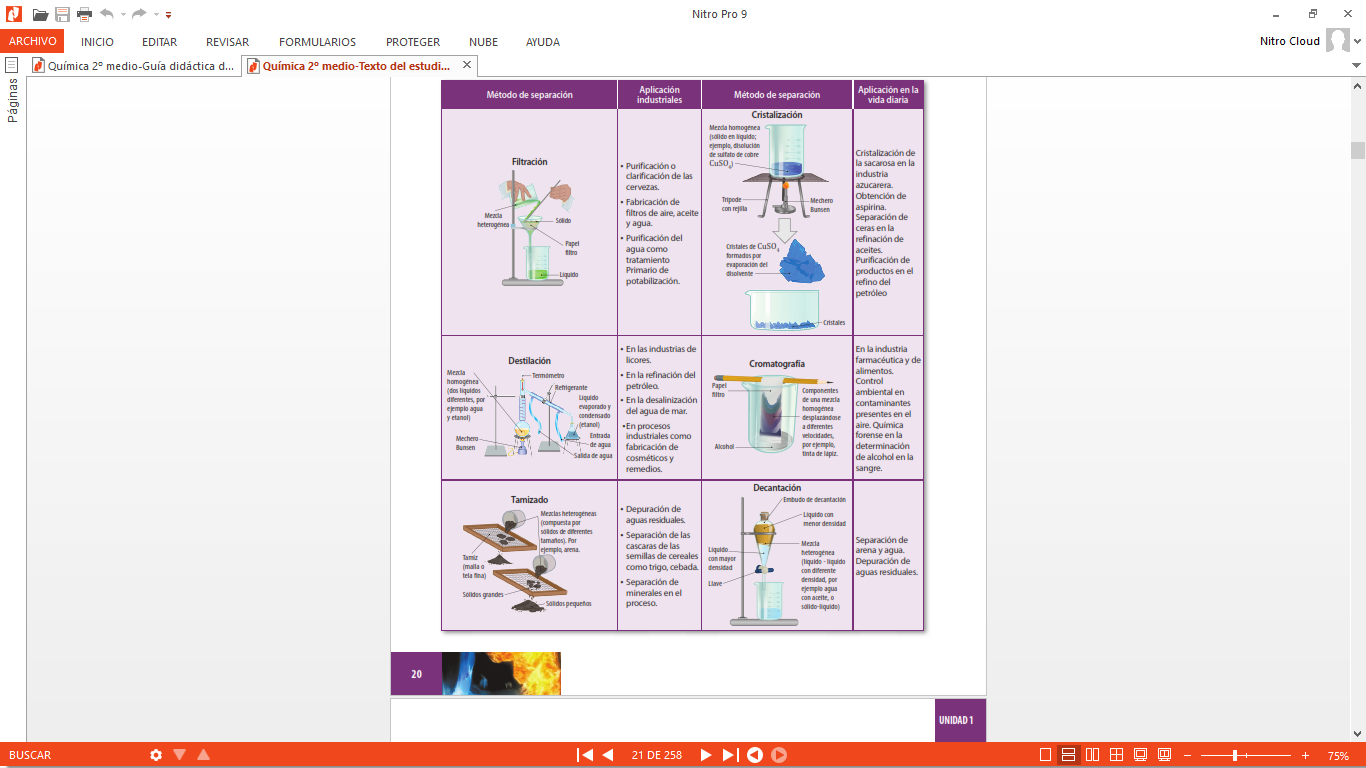 Proceso de separación de sólidos en un líquido por medio de un material poroso llamado filtro.Fabricación de filtros de aire, aceite y agua.Purificación del agua en la potabilización.CristalizaciónProceso en que a partir de un gas, líquido o disolución se enlazan hasta formar una red cristalina. Obtención de aspirina.Separación de ceras en la refinación de aceites.DestilaciónProceso en que se separan líquido, sólido o gas disueltos en líquidos mediante los puntos de ebullición cada sustancia.En la fabricación de cosméticos y remedios.CromatografíaProceso en que una de las sustancias a separar está en reposo y la otra en movimiento.Determinación de la cantidad de alcohol en la sangre.TamizadoSeparación de las partículas de las pequeñas mediante el uso de un tamiz.  Separación de minerales de elementos pesados.DecantaciónSeparación de un sólido o líquido mediante su diferencia de densidadSeparación de arena y agua.